3.pielikumsFinanšu piedāvājumsPretendents ___________________Griezto ziedu, ziedu un svētku kompozīciju iegādeSumma kopā par 1., 2. un 3.punktu euro bez PVN: ____________* Pretendents norāda maksimālo iespējamo cenu, par kādu Pasūtītājs varēs iegādāties grieztos ziedus, ziedu un/vai  svētku  kompozīcijas visā līguma darbības laikā. Ja tirdzniecības vietā griezto ziedu un/vai ziedu un svētku kompozīciju cena būs zemāka par finanšu piedāvājumā norādīto, Pasūtītājs līguma darbības laikā iegādāsies grieztos ziedus un/vai ziedu un svētku kompozīcijas par tirdzniecības vietā norādīto cenu.Amatpersonas (vai pilnvarotās personas) paraksts 					Vārds, uzvārds un amats 								Vieta, datums_____________Piemēru attēli: Maza ziedu kompozīcijaAttēls Nr. 1 un Nr. 2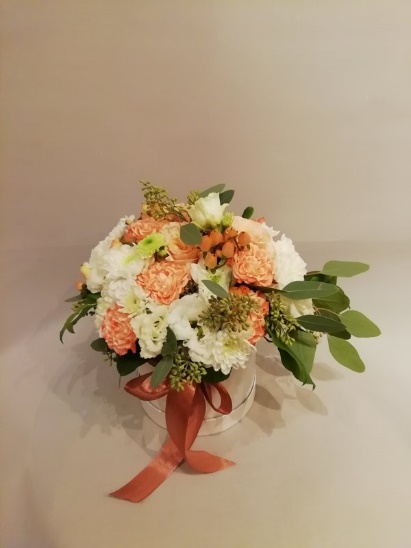 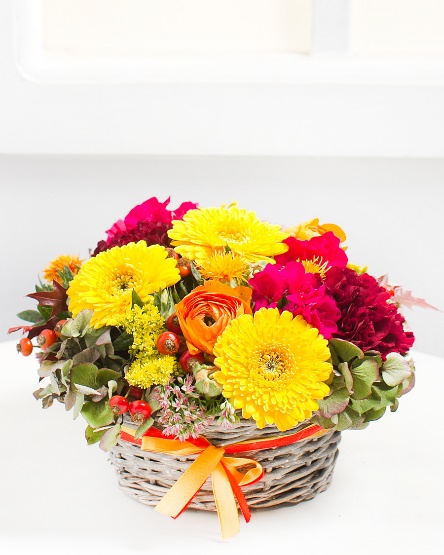 Vidēja ziedu kompozīcijaAttēls Nr. 3 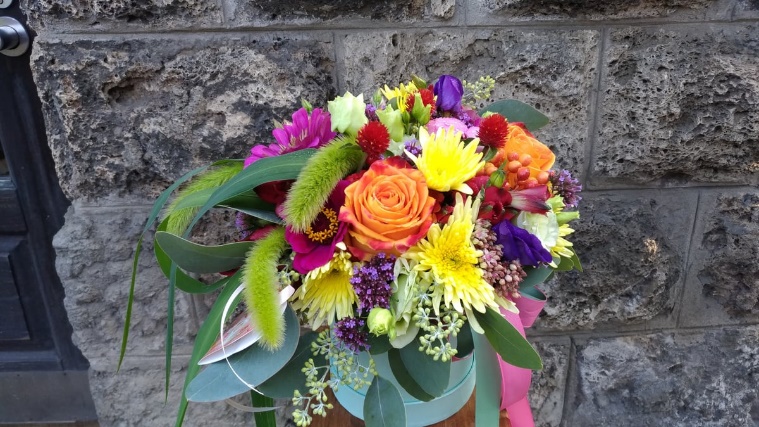 Attēls Nr. 4 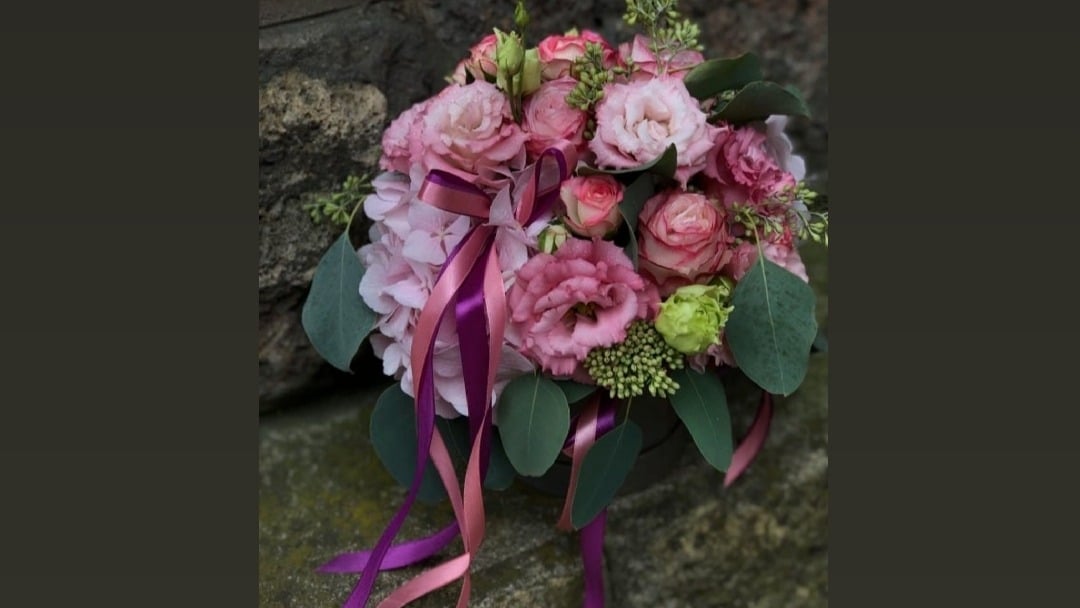 Liela ziedu kompozīcijaAttēls Nr.5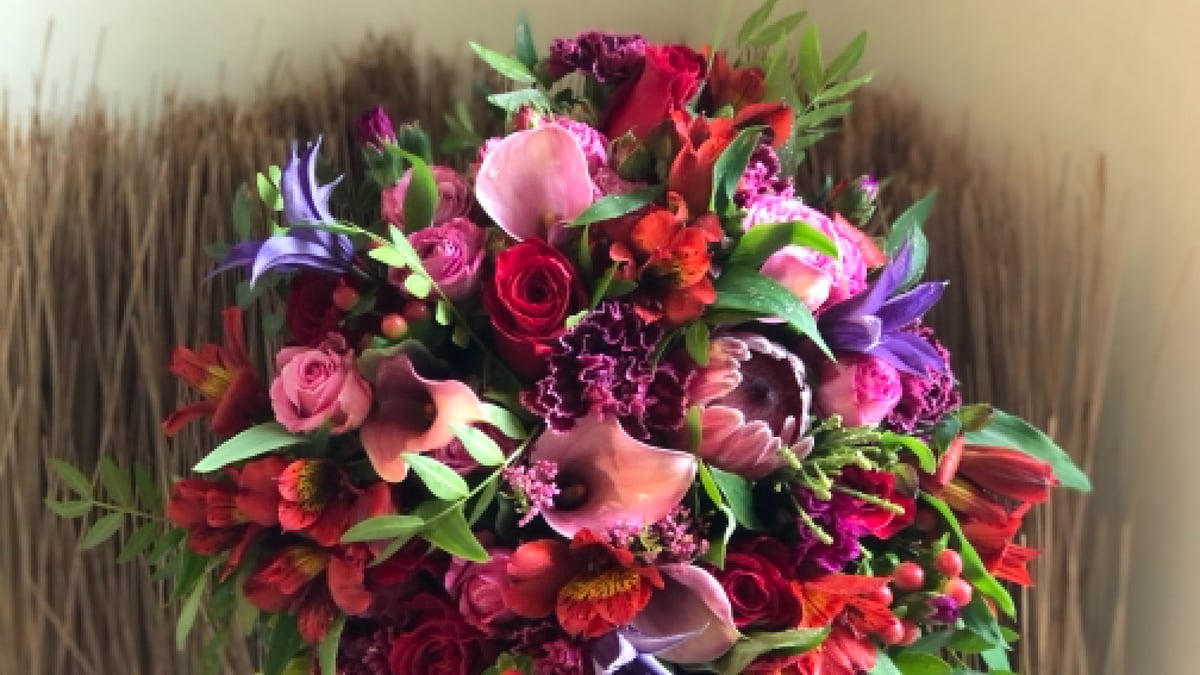 Attēls Nr. 6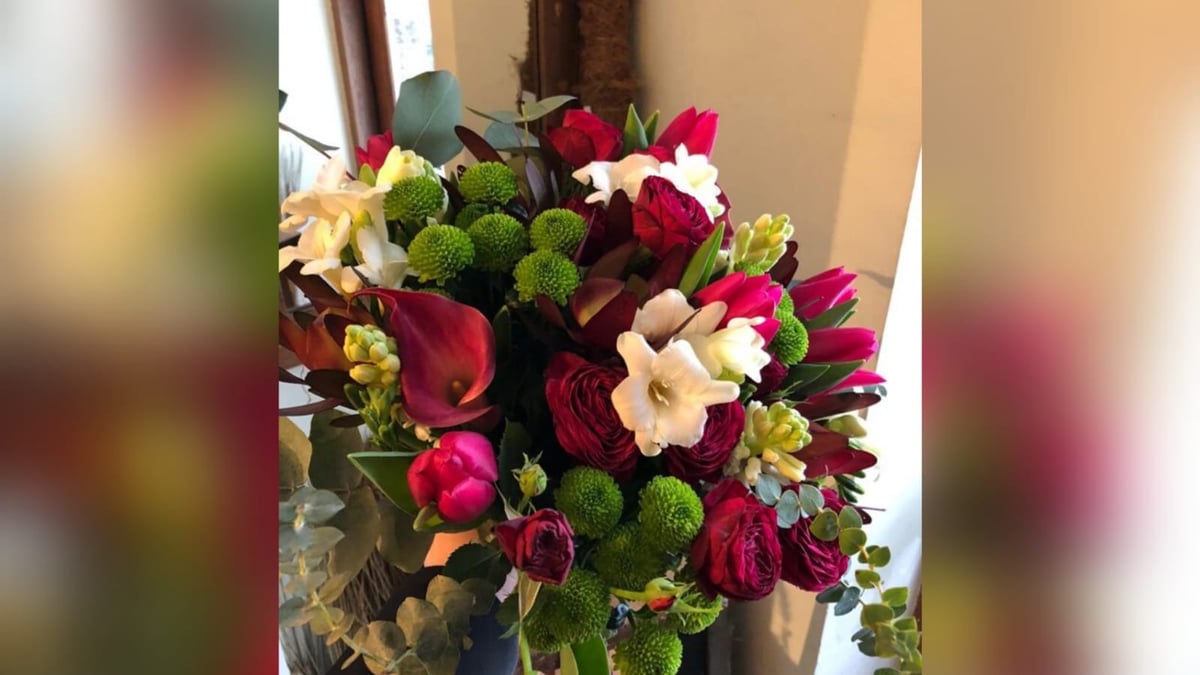 Attēls Nr.7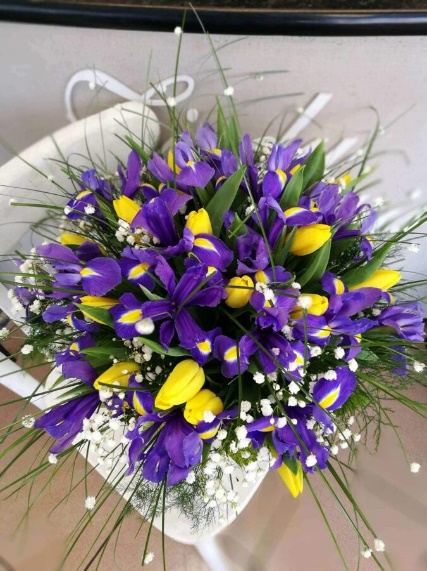 Piemēru attēli:Adventes vainagi un Ziemassvētku kompozīcijasAdventes vainagiAttēls Nr. 8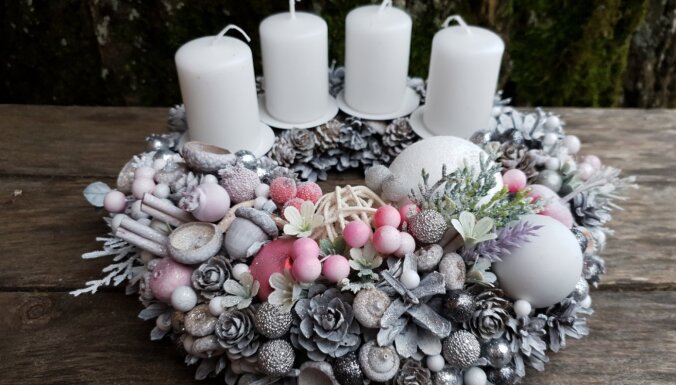 Attēls Nr. 9                                    Attēls Nr. 10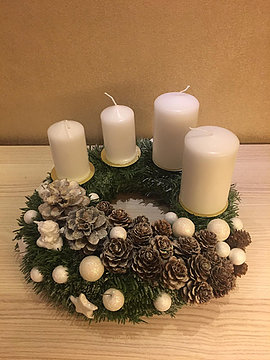 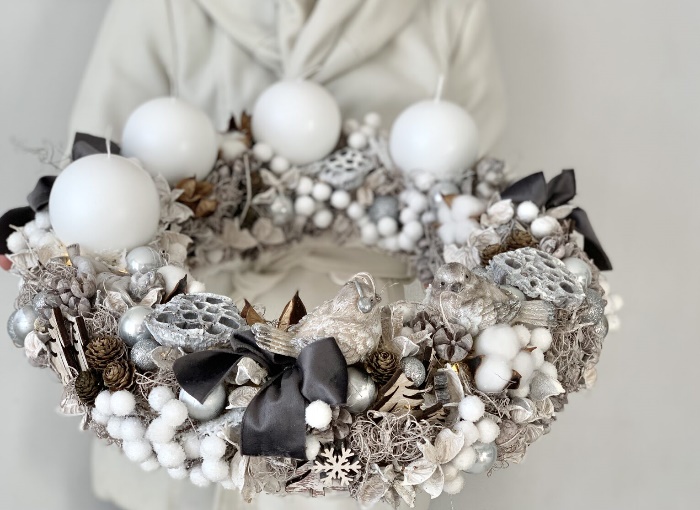 Ziemassvētku kompozīcijas Attēls Nr. 11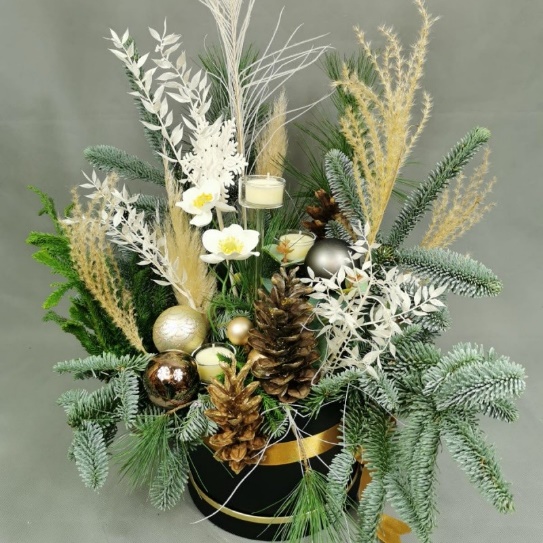 Attēls Nr. 12 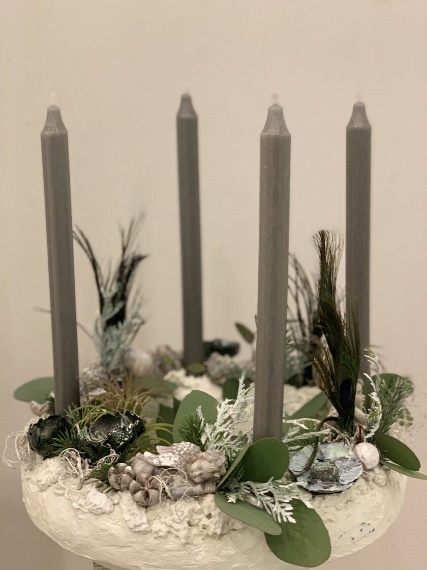 Attēls Nr. 13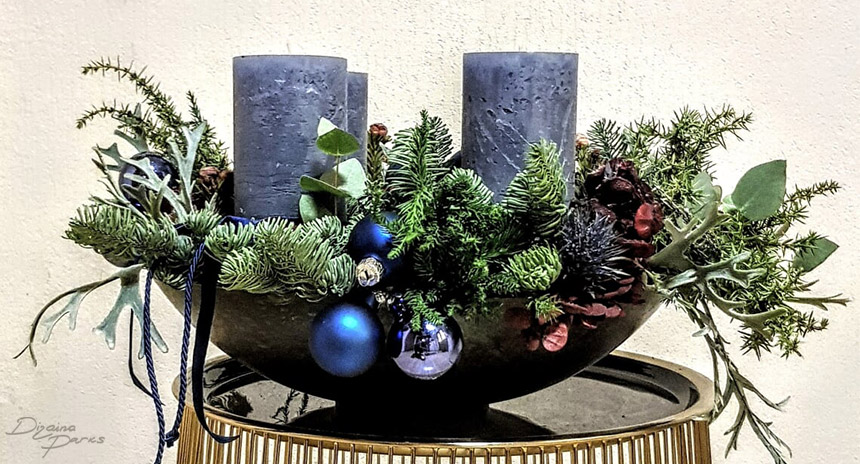 N.p.k.         Nosaukums Plānotais daudzums 12 mēnešiem (gab.)Cena par vienu vienību euro bez PVN*Summa par plānoto daudzumu euro bez PVN 1.Grieztie ziedi1.1.Antūrijas        151.2.Alstromērijas        401.3.Lizantes        401.4.Tulpes (dažādās krāsās)        501.5.Frēzijas        501.6.Hortenzijas        201.7.Hiacintes (dažādās krāsās)         301.8.Gladiolas        401.9.Īrisi        301.10.Kallas         301.11.Limonijas MIX 70        201.12.Matricaria Yellow (pogas)        201.13.Matthiola dažādās krāsās        201.14.Peonijas dažādās krāsās        401.15.Neļķes dažādās krāsās         301.16.Lilijas dažādās krāsās        301.17.Gerberas dažādās krāsās        301.18.Germini dažādās krāsās        301.19.Krizantēmas        301.20.Rozes 40 cm dažādās krāsās         301.21.Rozes 50 cm dažādās krāsās        1001.22.Rozes 60 cm dažādās krāsās        1001.23.Rozes 70 cm dažādās krāsās        1501.24.Narcises         501.25.Lauvmutītes dažādās krāsās         301.26.Amariļļi         50Summa kopā euro bez PVN:   2.Griezto ziedu kompozīcija 2.1.Maza ziedu kompozīcija (pušķis), diametrs=25cm, augstums=25cm, (piemēru attēls, skat. zemāk,  Nr.1 un Nr.2)         50 2.2.Vidēja ziedu kompozīcija (pušķis), diametrs=35-40cm, augstums=50cm, (piemēru attēls, skat. zemāk, Nr.3 un Nr.4)         50 2.3.Liela ziedu kompozīcija (pušķis), diametrs=50-60cm, augstums=70cm, (piemēru attēls, skat. zemāk, Nr.5, Nr.6, Nr.7)         70Summa kopā euro bez PVN:   3.Ziemassvētku kompozīcijas  3.1.Liela Ziemassvētku kompozīcija ar svecēm: augstums=10-15cm, platums=15cm, garums=50cm, (piemēru attēls, skat. zemāk, attēls Nr.13)        10 3.2.Maza Ziemassvētku kompozīcija: diametrs=15-20cm, augstums=5cm, (piemēru attēls, skat. zemāk, attēls Nr.11, Nr.12)         10 3.3.Adventes vainags: diametrs=20cm, augstums=5cm, (piemēra attēls, skat. zemāk, attēls Nr. 9)        10 3.4.Adventes vainags: diametrs=40cm, augstums=8cm, (piemēru attēls, skat. zemāk, attēls Nr.8, Nr.10)        10Summa kopā euro bez PVN: